Lecture number 3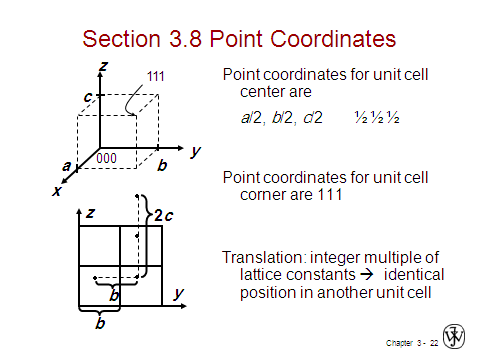 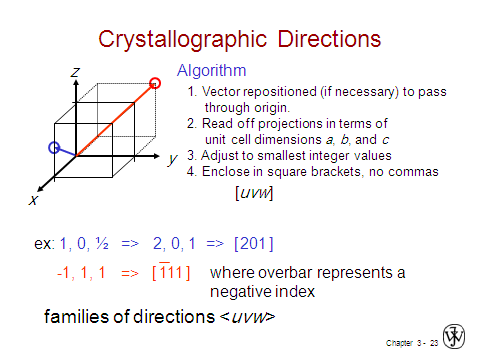 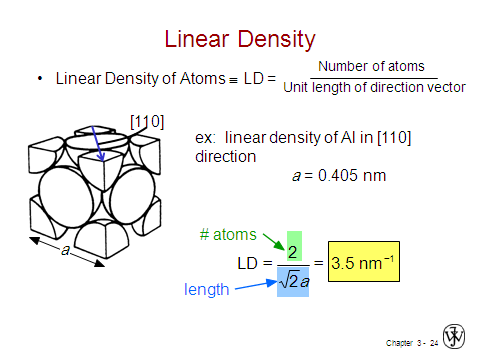 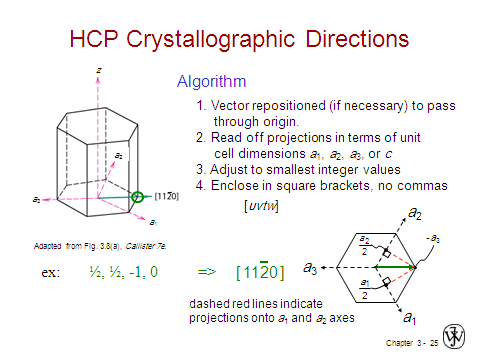 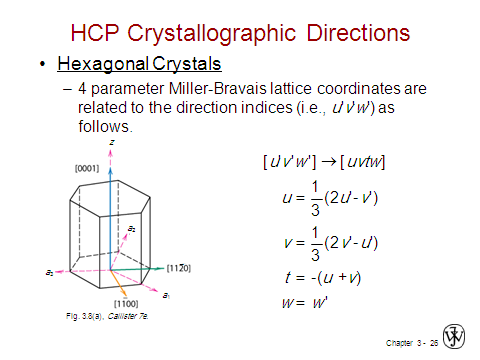 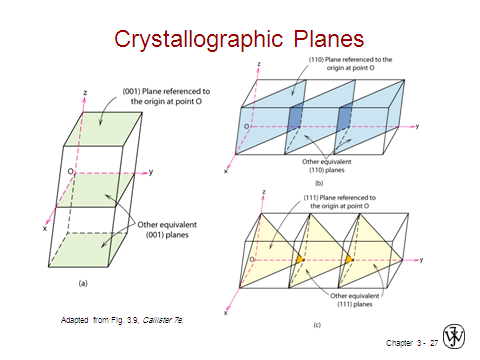 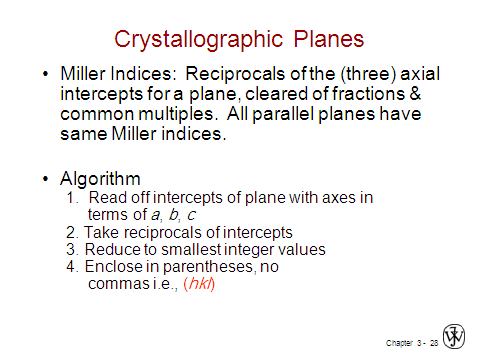 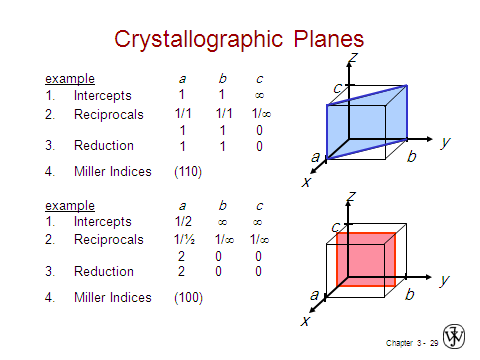 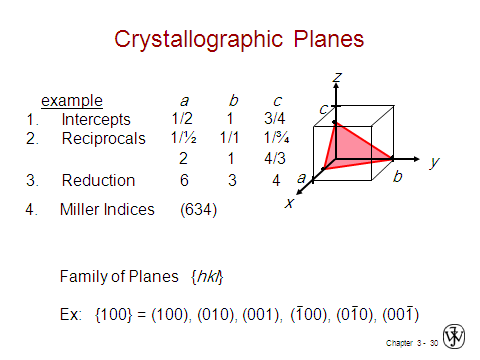 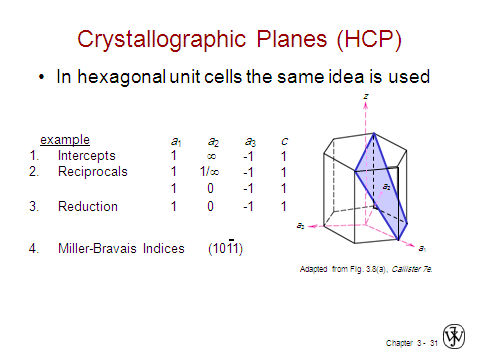 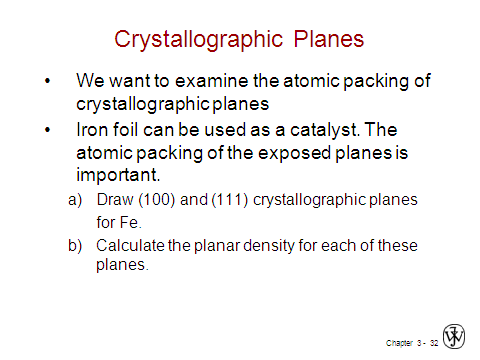 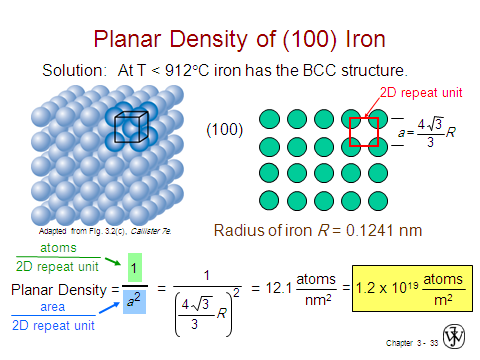 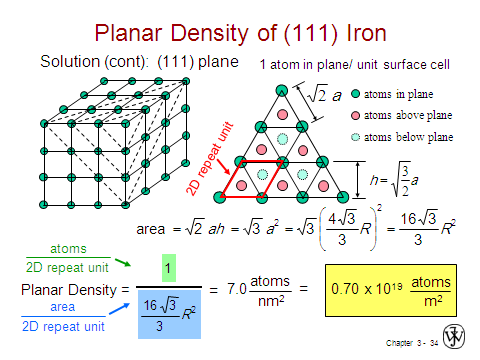 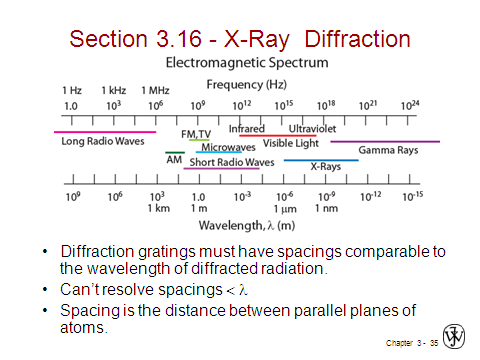 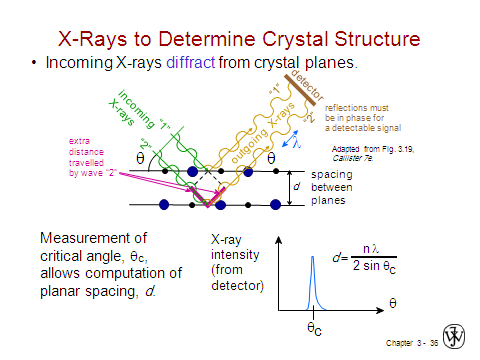 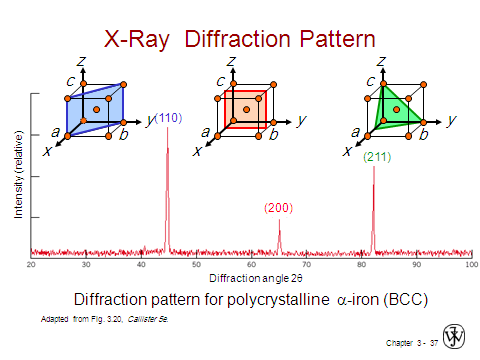 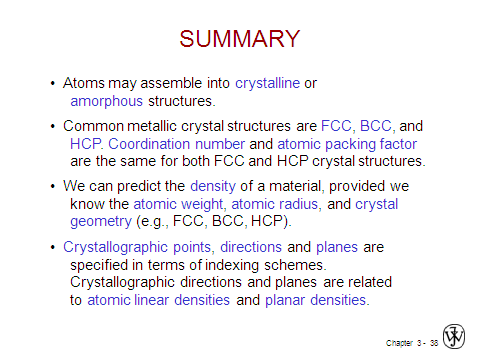 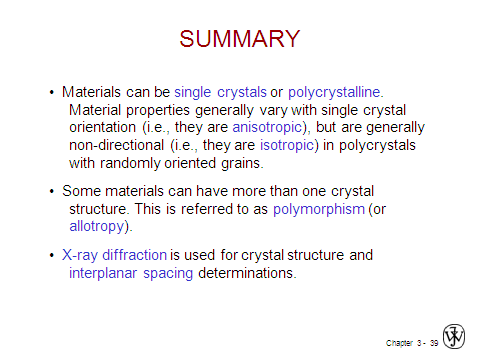 